DAMPAK SANKSI PERSERIKATAN BANGSA-BANGSA TERHADAP PEMBERDAYAAN PEREMPUAN DI IRAKTHE IMPACT OF UNITED NATIONS SANCTIONS ON WOMEN EMPOWERMENT IN IRAQ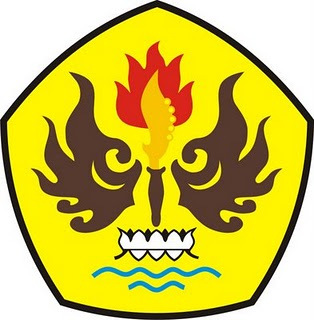 Anggia Ayudina Jajang132030219ILMU HUBUNGAN INTERNASIONALFAKULTAS ILMU SOSIAL DAN ILMU POLITIKUNIVERSITAS PASUNDANBANDUNG2017